1 mois avant - 3 à 4 prises alimentaires/ jour (petit déjeuner, déjeuner, collation et dîner)- Viande, poisson ou œufs: 1 à 2 fois par jour- Féculents: à chaque repas- Fruits et légumes: 5 par jour- Produits laitiers: 3 par jour- Matières grasses: privilégier les matières grasses crues, source d’acides gras mono et poly insaturés (ex: huile d’olive, de colza, de noix, de noisettes, de tournesol)- Produits sucrés: à limiter (ex: bonbons, chocolat, sodas…) - Boissons: eau+++ à volonté (2 à 3 litres par jour), éviter les boissons alcooliséesExemple d’une journée alimentaire à 3000 kcalPetit déjeuner:1 boisson chaude (thé ou café)½ baguette + beurre + confiture1 fruit frais, 1 compote ou 1 jus de fruit100 g de fromage blanc à 20 %Déjeuner:Salade de carottes (100g) sauce vinaigretteFilet de cabillaud et citronRiz créole (60g cru soit 150g cuit)Courgettes sautées (150g)Emmental (30g)Compote pomme fraise1 yaourt sucré Pain (70g)Collation: 1 yaourt sucré1 fruitDîner:Salade verte (50g) et dès de fromage (20g) sauce vinaigretteOmelette aux herbes (avec 2 œufs)Pommes de terre en robe des champs (200g) Haricots verts sautés (200g)1 flanPain (70g)3 jours avant- Réduire ou arrêter l’entraînement- Augmenter l’apport en glucides: 8 à 10g/kg de poids soit 560 à 700g par jour de glucides en privilégiant les glucides complexes : pain, pâtes, riz, pommes de terre- Les repas doivent être digestes (éviter les aliments gras)Chaque repas doit être composé de:- 1 grosse part de féculents (500g à 600 g cuits soit 200 à 250 g crus)- 1 portion de légumes (200g)- 1 portion peu grasse de viande, de poisson ou d’œufs (~125g)- Pain (80g)- 1 laitage sucré- 1 fruit ou 1 dessert aux fruits- Eau (2 à 3L par jour)En ce qui concerne le petit déjeuner et la collation, garder la même chose qu’en période d’entraînement. Consommer Malto Carbo Loading Isostar 3X par jour. Chaque sachet étant à diluer dans 500 ml d’eau. 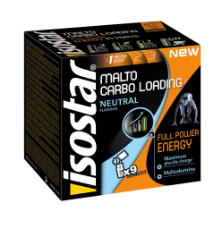 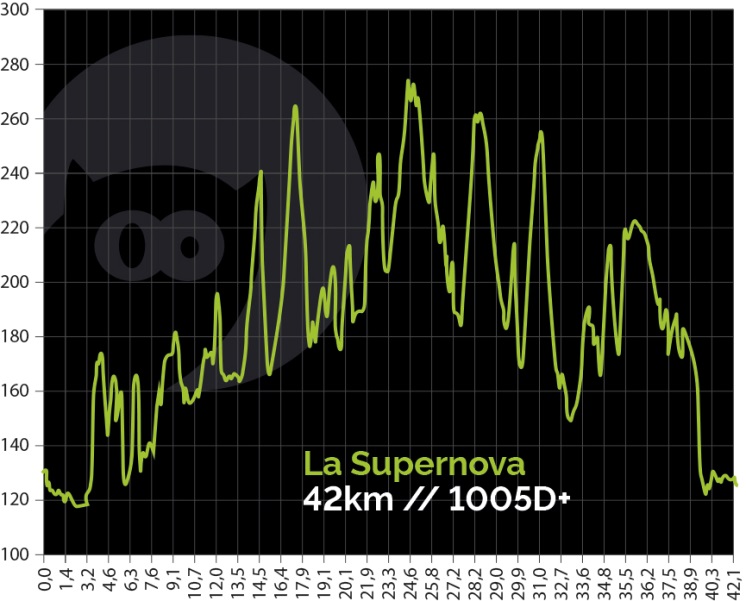 Jour J AVANT2 objectifs : -maintenir les réserves énergétiques (glycogène)                      -maintenir les réserves en eauDonc :- Privilégier des aliments riches en glucides complexes,pauvres en fibres, en lipides (matières grasses) et en protéines car ils ralentissent  la digestion- Impératif : le dernier repas (la collation) doit être pris 3h avant le début de l’épreuve.- Boire 2L d’eau / jourExemple de menu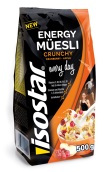 Petit déjeunerUne boisson chaude (thé ou café) ½ baguette + beurre + confiture ou Energy Muësli Isostar1 fruit frais mûr, 1 compote ou 1 jus de fruit100 g de fromage blanc à 20%DéjeunerSoupe de légumes (200 g)2 tranches de jambon blanc Sauce tomates (200 g)Pâtes (200 g cuites) + 1 noix de beurreCompote de fruitsRiz au lait                                   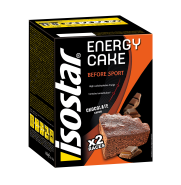 Collation1 portion Carbo loading Cake IsostarRation d’attenteBoisson Fast Hydration Isostar30 min à 1h avant le départ, régulièrement toutes les 10 min, sans interruption jusqu’au départ30 min avant le départ : 1 Energy Shot Isostar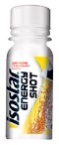 Jour J PENDANTObjectifs : -éviter la déshydration                    -gérer les réserves en glycogène                    -protéger les fibres musculairesConsommer toutes les 15-20 min 2-3 gorgées d’Hydrate & Perform Isostar10ème et 15ème  km : consommer la moitié d’un Gel Actifood Isostar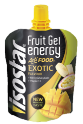 19ème km ravitaillement : - fruits secs, biscuits apéritifs, pâte de fruits, pâte d’amandes... Ou la moitié d’une Barre Reload Isostar pour l’apport en protéines et en glucides - recharger son Camelbak si nécessaire25ème km : consommer l’autre moitié de la Barre Reload Isostar 30ème km ravitaillement : - fruits secs, soupe, gâteau apéritif…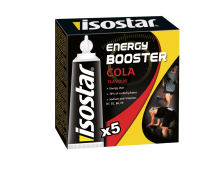 - recharger son Camelbak si nécessaire35ème km : Gel Booster cola IsostarPenser à toujours boire après la prise d’un gel ou la consommation d’une barre.Jour J APRES 3 objectifs :- reconstituer les réserves en eau, vitamines et minéraux                      -renouveler le stock énergétique (glycogène)                      -apporter des protéines pour réparer les micro-lésionsDans l’idéal consommer, dans les 3h qui suivent l’arrivée, la barre  Reload Sport bar Isostar pour son apport en protéines et en glucides.+ la Boisson Fast Hydration Isostar. 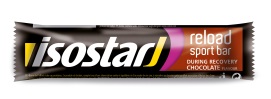 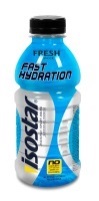 